RESOLUTION NO.__________		RE:	CERTIFICATE OF APPROPRIATENESS UNDER THE			PROVISIONS OF THE ACT OF THE 			LEGISLATURE 1961, JUNE 13, P.L. 282 (53			SECTION 8004) AND BETHLEHEM ORDINANCE NO.			3952 AS AMENDED.		WHEREAS, it is proposed to install two blade signs and vinyl window signs at 520-526 Main St.		NOW, THEREFORE, BE IT RESOLVED by the Council of the City of  that a Certificate of Appropriateness is hereby granted for the proposal.		  			Sponsored by: (s)											            (s)							ADOPTED BY COUNCIL THIS       DAY OF 							(s)													  President of CouncilATTEST:(s)							        City ClerkHISTORICAL & ARCHITECTURAL REVIEW BOARDAPPLICATION #3:  OWNER: 	           __________________________________________________________________________The Board upon motion by Marsha Fritz and seconded by Gen Marcon adopted the proposal that City Council issue a Certificate of Appropriateness for the following:  There will be two stores on the ground floor and will have blade signs and vinyl lettering.2.   The left unit will have a blade sign on an existing bracket for URBANO Mexican       Kitchen and Bar.  Background will be a warm concrete color compatible with the      Granite panels.  Lettering to be black.3.   Vinyl window signs to be brass in color.4.   Signs for the right side will consist of a new blade sign with bracket mounted in      mortar joints.  Background color and lettering to be a light cork color.5.   Each blade sign is to have a pin stripe.6.   The motion was unanimously approved.__________________________________________________________________________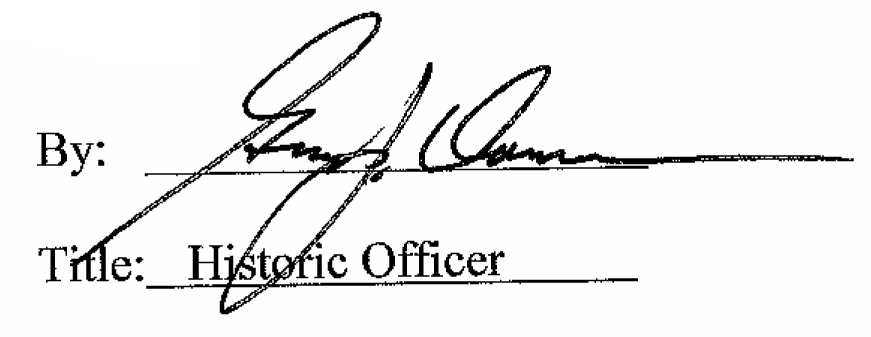 Date of Meeting: January 3, 2018